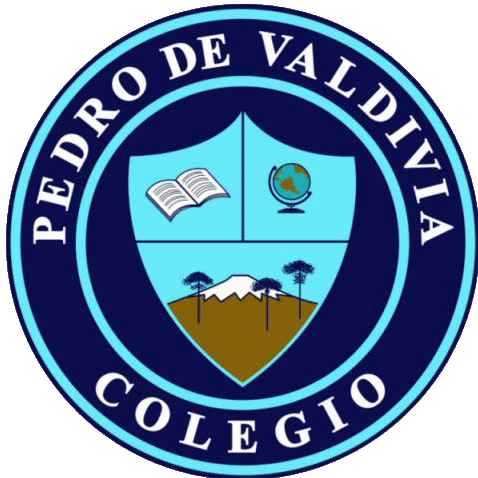 CRONOGRAMA DE ACTIVIDADESUNIDAD Nº 1 “MY FIRST JOB”MAYO-JUNIODOCENTE: Miss Angélica Arévalo R.Email: angelicaarevalor2018@gmail.com  Fono: +56 9 4034 8534Rayen Romann Gallardo rayenromann@gmail.com Fono: +56932959677CURSO O NIVEL: 3º MedioASIGNATURA: InglésSEMANA /FECHAOBJETIVO ACTIVIDADESADECUACIÓN  PROYECTO INTEGRACIÓN RECURSOFECHA ENTREGA MayoRetroalimentar niveles de logro evaluación formativa 2 -Se hace revisión y retroalimentación por parte de profesora y educadora diferencial  de evaluaciones formativas que los estudiantes de desarrollaron la semana del 18 al 22 de Mayo.                                    Se realizará apoyo revisión y retroalimentación -Evaluación formativa 2 disponible en página del colegio.Viernes 29 de Mayo 1-5 JunioOA1: Comprender información central de textos orales.OA3: Utilizar su conocimiento del inglés en la comprensión de textos orales.-Texto del estudiante pág.21 act 2: Une cada etiqueta (a-e) con cada declaración (I-V). -Texto del estudiante pág 22. Key words: Busca el significado de las palabras en el diccionario y registra en tu cuaderno según lo indicado en el recuadro amarilla al final de este cronograma.-Pág. 22 act. 1: Escucha el audio 6 de una entrevista de trabajo de Sophie y elije el final de cada oración. Escribe tus respuestas en tu cuaderno.-Pág. 22 act.Smart listening: En tu cuaderno responde las preguntas de acuerdo con tu opinión.En la página del colegio se encuentra video explicativo de la actividad.-Texto del estudiante -Audio 6 disponible en página del colegio-Diccionario -Diccionario online www.wordreference.comViernes 5 de JuniojunioOA 02 Producir textos escritos breves y claros. -Texto  del estudiante pág. 28. Act. 1: Observa la carta de aplicación de la página. En tu cuaderno, escríbela en el orden que corresponde (están todas los apartados pero desordenados). Sigue la forma de registro que se encuentra al final de este cronograma.  Puedes observar la pág. 14 del cuadernillo de actividades. -En tu cuaderno: crea tu propia carta de aplicación siguiendo modelo dado.En la página del colegio se encuentra video explicativo de la actividad.-Texto del estudiante.-Cuadernillo de actividades.-Diccionario  -Cuaderno-Diccionario online www.wordreference.com-Traductor online.Viernes 12 de Junio15-19 JunioOA1: Comprender información central de textos orales y escritos.OA 02 Producir textos escritos breves y claros. Desarrollo evaluación sumativa 1 Unidad 1Video con instrucciones para realizar la evaluación.-Evaluación sumativa 1 Unidad 1 disponible en página del colegio -Audio Sumativa 1 unidad 1 Viernes 19 de Junio22-26 JunioRetroalimentar niveles de logro evaluación sumativa 1-Se hace revisión y retroalimentación por parte de profesora y educadora diferencial  de evaluaciones formativas que los estudiantes de desarrollaron la semana del 15 al 19 de Junio.                                    Se realizará apoyo revisión y retroalimentación-Evaluación sumativa 1 desarrollada por estudiantes.Viernes 26 de Junio